ГОСТ 34.601-90МЕЖГОСУДАРСТВЕННЫЙ СТАНДАРТИНФОРМАЦИОННАЯ ТЕХНОЛОГИЯКОМПЛЕКС СТАНДАРТОВ НА АВТОМАТИЗИРОВАННЫЕ 
СИСТЕМЫАВТОМАТИЗИРОВАННЫЕ СИСТЕМЫ 
СТАДИИ СОЗДАНИЯМЕЖГОСУДАРСТВЕННЫЙ СТАНДАРТДата введения 01.01.92Настоящий стандарт распространяется на автоматизированные системы (АС), используемые в различных видах деятельности (исследование, проектирование, управление и т.п.), включая их сочетания, создаваемые в организациях, объединениях и на предприятиях (далее - организациях).Стандарт устанавливает стадии и этапы создания АС.В приложении 1 приведено содержание работ на каждом этапе.1. ОБЩИЕ ПОЛОЖЕНИЯ1.1. Процесс создания АС представляет собой совокупность упорядоченных во времени, взаимосвязанных, объединенных в стадии и этапы работ, выполнение которых необходимо и достаточно для создания АС, соответствующей заданным требованиям.1.2. Стадии и этапы создания АС выделяются как части процесса создания по соображениям рационального планирования и организации работ, заканчивающихся заданным результатом.1.3. Работы по развитию АС осуществляют по стадиям и этапам, применяемым для создания АС.1.4. Состав и правила выполнения работ на установленных настоящим стандартом стадиях и этапах определяют в соответствующей документации организаций, участвующих в создании конкретных видов АС.Перечень организаций, участвующих в работах по созданию АС, приведен в приложении 2.2. СТАДИИ И ЭТАПЫ СОЗДАНИЯ АС2.1. Стадии и этапы создания АС в общем случае приведены в таблице.2.2. Стадии и этапы, выполняемые организациями - участниками работ по созданию АС, устанавливаются в договорах и техническом задании на основе настоящего стандарта.Допускается исключать стадию «Эскизный проект» и отдельные этапы работ на всех стадиях, объединять стадии «Технический проект» и «Рабочая документация» в одну стадию «Технорабочий проект». В зависимости от специфики создаваемых АС и условий их создания допускается выполнять отдельные этапы работ до завершения предшествующих стадий, параллельное во времени выполнение этапов работ, включение новых этапов работ.ПРИЛОЖЕНИЕ 1 
СправочноеСОДЕРЖАНИЕ РАБОТ1. На этапе 1.1 «Обследование объекта и обоснование необходимости создания АС» в общем случае проводят:- сбор данных об объекте автоматизации и осуществляемых видах деятельности;- оценку качества функционирования объекта и осуществляемых видов деятельности, выявление проблем, решение которых возможно средствами автоматизации;- оценку (технико-экономической, социальной и т.п.) целесообразности создания АС.2. На этапе 1.2 «Формирование требований пользователя к АС» проводят:- подготовку исходных данных для формирования требований к АС (характеристика объекта автоматизации, описание требований к системе, ограничения допустимых затрат на разработку, ввод в действие и эксплуатацию, эффект, ожидаемый от системы, условия создания и функционирования системы);- формулировку и оформление требований пользователя к АС.3. На этапе 1.3 «Оформление отчета о выполненной работе и заявки на разработку АС (тактико-технического задания)» проводят оформление отчета о выполненных работах на данной стадии и оформление заявки на разработку АС (тактико-технического задания) или другого заменяющего ее документа с аналогичным содержанием.4. На этапах 2.1 «Изучение объекта» и 2.2 «Проведение необходимых научно-исследовательских работ» организация-разработчик проводит детальное изучение объекта автоматизации и необходимые научно-исследовательские работы (НИР), связанные с поиском путей и оценкой возможности реализации требований пользователя, оформляют и утверждают отчеты о НИР.5. На этапе 2.3 «Разработка вариантов концепции АС и выбор варианта концепции АС, удовлетворяющего требованиям пользователя» в общем случае проводят разработку альтернативных вариантов концепции создаваемой АС и планов их реализации; оценку необходимых ресурсов на их реализацию и обеспечение функционирования; оценку преимуществ и недостатков каждого варианта; сопоставление требований пользователя и характеристик предлагаемой системы и выбор оптимального варианта; определение порядка оценки качества и условий приемки системы; оценку эффектов, получаемых от системы.6. На этапе 2.4 «Оформление отчета о выполненной работе» подготавливают и оформляют отчет, содержащий описание выполненных работ на стадии, описание и обоснование предлагаемого варианта концепции системы.7. На этапе 3.1 «Разработка и утверждение технического задания на создание АС» проводят разработку, оформление, согласование и утверждение технического задания на АС и, при необходимости, технических заданий на части АС.8. На этапе 4.1 «Разработка предварительных проектных решений по системе и ее частям» определяются: функции АС; функции подсистем, их цели и эффекты; состав комплексов задач и отдельных задач; концепции информационной базы, ее укрупненную структуру; функции системы управления базой данных; состав вычислительной системы; функции и параметры основных программных средств.9. На этапе 5.1 «Разработка проектных решений по системе и ее частям» обеспечивают разработку общих решений по системе и ее частям, функционально-алгоритмической структуре системы, по функциям персонала и организационной структуре, по структуре технических средств, по алгоритмам решений задач и применяемым языкам, по организации и ведению информационной базы, системе классификации и кодирования информации, по программному обеспечению.10. На этапах 4.2 и 5.2 «Разработка документации на АС и ее части» проводят разработку, оформление, согласование и утверждение документации в объеме, необходимом для описания полной совокупности принятых проектных решений и достаточном для дальнейшего выполнения работ по созданию АС. Виды документов - по ГОСТ 34.201.11. На этапе 5.3 «Разработка и оформление документации на поставку изделий для комплектования АС и (или) технических требований (технических заданий) на их разработку» проводят: подготовку и оформление документации на поставку изделий для комплектования АС; определение технических требований и составление ТЗ на разработку изделий, не изготавливаемых серийно.12. На этапе 5.4 «Разработка заданий на проектирование в смежных частях проекта объекта автоматизации» осуществляют разработку, оформление, согласование и утверждение заданий на проектирование в смежных частях проекта объекта автоматизации для проведения строительных, электротехнических, санитарно-технических и других подготовительных работ, связанных с созданием АС.13. На этапе 6.1 «Разработка рабочей документации на систему и ее части» осуществляют разработку рабочей документации, содержащей все необходимые и достаточные сведения для обеспечения выполнения работ по вводу АС в действие и ее эксплуатации, а также для поддерживания уровня эксплуатационных характеристик (качества) системы в соответствии с принятыми проектными решениями, ее оформление, согласование и утверждение. Виды документов - по ГОСТ 34.201.14. На этапе 6.2 «Разработка или адаптация программ» проводят разработку программ и программных средств системы, выбор, адаптацию и (или) привязку приобретаемых программных средств, разработку программной документации в соответствии с ГОСТ 19.101.15. На этапе 7.1 «Подготовка объекта автоматизации к вводу АС в действие» проводят работы по организационной подготовке объекта автоматизации к вводу АС в действие, в том числе: реализацию проектных решений по организационной структуре АС; обеспечение подразделений объекта управления инструктивно-методическими материалами; внедрение классификаторов информации.16. На этапе 7.2 «Подготовка персонала» проводят обучение персонала и проверку его способности обеспечить функционирование АС.17. На этапе «Комплектация АС поставляемыми изделиями» обеспечивают получение комплектующих изделий серийного и единичного производства, материалов и монтажных изделий. Проводят входной контроль их качества.18. На этапе 7.4 «Строительно-монтажные работы» проводят: выполнение работ по строительству специализированных зданий (помещений) для размещения технических средств и персонала АС; сооружение кабельных каналов; выполнение работ по монтажу технических средств и линий связи; испытание смонтированных технических средств; сдачу технических средств для проведения пусконаладочных работ.19. На этапе 7.5 «Пусконаладочные работы» проводят автономную наладку технических и программных средств, загрузку информации в базу данных и проверку системы ее ведения; комплексную наладку всех средств системы.20. На этапе 7.6 «Проведение предварительных испытаний» осуществляют:- испытания АС на работоспособность и соответствие техническому заданию в соответствии с программой и методикой предварительных испытаний;- устранение неисправностей и внесение изменений в документацию на АС, в т.ч. эксплуатационную в соответствии с протоколом испытаний;- оформление акта о приемке АС в опытную эксплуатацию.21. На этапе 7.7 «Проведение опытной эксплуатации» проводят, опытную эксплуатацию АС; анализ результатов опытной эксплуатации АС; доработку (при необходимости) программного обеспечения АС; дополнительную наладку (при необходимости) технических средств АС; оформление акта о завершении опытной эксплуатации.22. На этапе 7.8 «Проведение приемочных испытаний» проводят:- испытания на соответствие техническому заданию в соответствии с программой и методикой приемочных испытаний;- анализ результатов испытаний АС и устранение недостатков, выявленных при испытаниях;- оформление акта о приемке АС в постоянную эксплуатацию.23. На этапе 8.1 «Выполнение работ в соответствии с гарантийными обязательствами» осуществляют работы по устранению недостатков, выявленных при эксплуатации АС в течение установленных гарантийных сроков, внесению необходимых изменений в документацию на АС.24. На этапе 8.2 «Послегарантийное обслуживание» осуществляют работы по:- анализу функционирования системы;- выявлению отклонений фактических эксплуатационных характеристик АС от проектных значений;- установлению причин этих отклонений;- устранению выявленных недостатков и обеспечению стабильности эксплуатационных характеристик АС;- внесению необходимых изменений в документацию на АС.ПРИЛОЖЕНИЕ 2 
СправочноеПЕРЕЧЕНЬ ОРГАНИЗАЦИЙ, УЧАСТВУЮЩИХ В РАБОТАХ ПО СОЗДАНИЮ АС1. Организация-заказчик (пользователь), для которой создастся АС и которая обеспечивает финансирование, приемку работ и эксплуатацию АС, а также выполнение отдельных работ по созданию АС.2. Организация-разработчик, которая осуществляет работы по созданию АС, представляя заказчику совокупность научно-технических услуг на разных стадиях и этапах создания, а также разрабатывая и поставляя различные программные и технические средства АС.3. Организация-поставщик, которая изготавливает и поставляет программные и технические средства по заказу разработчика или заказчика.4. Организация - генпроектировщик объекта автоматизации.5. Организации - проектировщики различных частей проекта объекта автоматизации для проведения строительных, электротехнических, санитарно-технических и других подготовительных работ, связанных с созданием АС.6. Организации строительные, монтажные, наладочные и другие.Примечания:1. В зависимости от условий создания АС возможны различные совмещения функций заказчика, разработчика, поставщика и других организаций, участвующих в работах по созданию АС.2. Стадии и этапы выполняемых ими работ по созданию АС определяют на основании настоящего стандарта.ИНФОРМАЦИОННЫЕ ДАННЫЕ1. РАЗРАБОТАН И ВНЕСЕН Государственным комитетом СССР по управлению качеством продукции и стандартам2. УТВЕРЖДЕН И ВВЕДЕН В ДЕЙСТВИЕ Постановлением Государственного комитета СССР по управлению качеством продукции и стандартам от 29.12.90 № 34693. ВЗАМЕН ГОСТ 24.601-86, ГОСТ 24.602-864. ССЫЛОЧНЫЕ НОРМАТИВНО-ТЕХНИЧЕСКИЕ ДОКУМЕНТЫ5. ПЕРЕИЗДАНИЕ. Июль 2009 г.СОДЕРЖАНИЕ0254S10-12818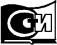 Москва
Стандартинформ
2009ИНФОРМАЦИОННАЯ ТЕХНОЛОГИЯКомплекс стандартов на автоматизированные системыАВТОМАТИЗИРОВАННЫЕ СИСТЕМЫ СТАДИИ СОЗДАНИЯInformation technology. 
Set of standards for automated systems. 
Automated systems. Stages of developmentГОСТ 
34.601-90СтадииЭтапы работ1. Формирование требований к АС1.1. Обследование объекта и обоснование необходимости создания АС1. Формирование требований к АС1.2. Формирование требований пользователя к АС1. Формирование требований к АС1.3. Оформление отчета о выполненной работе и заявки на разработку АС (тактико-технического задания)2. Разработка концепции АС2.1. Изучение объекта2. Разработка концепции АС2.2. Проведение необходимых научно-исследовательских работ2. Разработка концепции АС2.3. Разработка вариантов концепции АС и выбор варианта концепции АС, удовлетворяющего требованиям пользователя2. Разработка концепции АС2.4. Оформление отчета о выполненной работе3. Техническое задание3.1. Разработка и утверждение технического задания на создание АС4. Эскизный проект4.1. Разработка предварительных проектных решений по системе и ее частям4. Эскизный проект4.2. Разработка документации на АС и ее части5. Технический проект5.1. Разработка проектных решений по системе и ее частям5. Технический проект5.2. Разработка документации на АС и ее части5. Технический проект5.3. Разработка и оформление документации на поставку изделий для комплектования АС и (или) технических требований (технических заданий) на их разработку5. Технический проект5.4. Разработка заданий на проектирование в смежных частях проекта объекта автоматизации6. Рабочая документация6.1. Разработка рабочей документации на систему и ее части6. Рабочая документация6.2. Разработка или адаптация программ7. Ввод в действие7.1. Подготовка объекта автоматизации к вводу АС в действие7. Ввод в действие7.2. Подготовка персонала7. Ввод в действие7.3. Комплектация АС поставляемыми изделиями (программными и техническими средствами, программно-техническими комплексами, информационными изделиями)7. Ввод в действие7.4. Строительно-монтажные работы7. Ввод в действие7.5. Пусконаладочные работы7. Ввод в действие7.6. Проведение предварительных испытаний7. Ввод в действие7.7. Проведение опытной эксплуатации7. Ввод в действие7.8. Проведение приемочных испытаний8. Сопровождение АС8.1. Выполнение работ в соответствии с гарантийными обязательствами8. Сопровождение АС8.2. Послегарантийное обслуживаниеОбозначение НТД, на который дана ссылкаНомер приложенияГОСТ 19.101-77Приложение 1ГОСТ 34.201-89Приложение 11. Общие положения. 12. Стадии и этапы создания ас.. 2Приложение 1 (справочное) Содержание работ. 3Приложение 2 (справочное) Перечень организаций, участвующих в работах по созданию АС.. 5